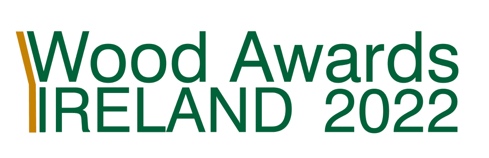 Information for Wood Awards Ireland – Third Level StudentsWood Awards Ireland 2020 (WAI) third level students' competition is supported by the Royal Institute of the Architects of Ireland (RIAI) and organised by Forest Industries Ireland (FII). It is open to Irish undergraduate students – north and south – as well as Irish students studying overseas. It is funded by the Forest Sector Development Division, Department of Agriculture, Food and the Marine, FII and Enterprise Ireland. RIAI and the Society of Irish Foresters provide administration and promotional support. Awards ceremony in  November 2020 at a Dublin venue to be announced. Awards are designed and made by Michael Warren,  Ireland's leading sculptor and honorary member RIAI.Eligible projects must be completed during the period 1 August 2018 and 31 August  2022.  Sustainable timber sourcing is a key element of the project with emphasis on energy efficiency. Timber, where used, must be sourced in sustainably managed forests and conform to the EU Timber Regulation (No 995/2010). AWARD CATEGORIESEntries are accepted in following categories  by Irish third level students – undergraduate and post graduate: . Large-scale public buildings:  Emphasis on wood as a structural component.  Small-scale private buildings by a Registered Architect MRIAI.International award – best overseas project by an Irish student.Restoration and conservation. Furniture: a) bespoke; and/or b) production. Innovation – functional and non-functional: emphasis can be on locally sourced wood, creative wood (sculptural, conceptual); and wood work (craft and related woodwork).Research – on any aspect of wood use and design. Can also be related to wood and circular economy and areas such as wood reuse and lowering carbon footprint.HOW TO ENTEROne application form per entry below (or download www.wood.ie), which should be accompanied by five photographs (not less than 2,00KB (2 MB) per image accepted in PDF or JPEG).  These may be produced in the catalogue of finalists (with photographer acknowledgement) published prior to the awards ceremony.Entries and photographs to be submitted online by email (info@wood.ie) by 14 October 2022.  application.Entry fee: there is no entry fee. Entry format: One A1 poster (594 x 841mm) for each project as an online in PDF format. Please forward jpeg images of work as well (up to three) to info@wood.ie (maximum size 10MB), Dropbox and Wetransfer are also possible to info@wood.ie. Complete application form.The judging panel will shortlist entries and successful candidates will be notified prior to awards ceremony scheduled for November 2022.  Judges decisions are final.Donal MagnerProject Manager Wood Awards Ireland July 2022 WAI 2022Email to info@wood.ie in Word Doc.  Relevant dates:  Closing date for entries:14 October 2022.Awards ceremony  in November 2022, Dublin venue to be announced. Donal MagnerSecretaryWood Marketing FederationJuly 2020Application Form for Wood Awards Ireland 2022 – Third Level StudentsApplication Form for Wood Awards Ireland 2022 – Third Level StudentsName Name CollegeCollegeAddress Address List category H and section it applies to  (A, B, C, D, E, F, G). i.e H-E applies to student working in furnitureList category H and section it applies to  (A, B, C, D, E, F, G). i.e H-E applies to student working in furnitureProject name Project name Start and completion dateStart and completion dateUndergraduate student year:      (If not an undergraduate state if project is a masters or PhD)Undergraduate student year:      (If not an undergraduate state if project is a masters or PhD)Project team to include student name or names if collaborative project. Also provide name, email addresses, and mobile phone number of college tutor and/or co-ordinator as they will be invited to award ceremony if project receives and award.Project team to include student name or names if collaborative project. Also provide name, email addresses, and mobile phone number of college tutor and/or co-ordinator as they will be invited to award ceremony if project receives and award.Species usedSpecies usedTimber supplier Timber supplier Where was timber sourcedWhere was timber sourcedDescription of project including characteristics that mark this entry out as an exceptional innovative  project: (300-400 words):Description of project including characteristics that mark this entry out as an exceptional innovative  project: (300-400 words):Other commentsOther commentsSignedMobile numberDate